Publicado en Toledo el 22/03/2024 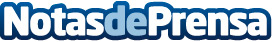 Los arquitectos del COACM reivindican su papel en la defensa y conservación del Patrimonio ArquitectónicoTeniendo en cuenta que es primordial la colaboración con las administraciones y con otros agentes que intervienen en este sector, los arquitectos se postulan como los profesionales que, por formación y competencia, tienen el deber de liderar el análisis, la intervención, la conservación y la defensa del patrimonio arquitectónico de la regiónDatos de contacto:Javier BravoBravocomunicacion606411053Nota de prensa publicada en: https://www.notasdeprensa.es/los-arquitectos-del-coacm-reivindican-su-papel_1 Categorias: Castilla La Mancha Patrimonio Construcción y Materiales Arquitectura http://www.notasdeprensa.es